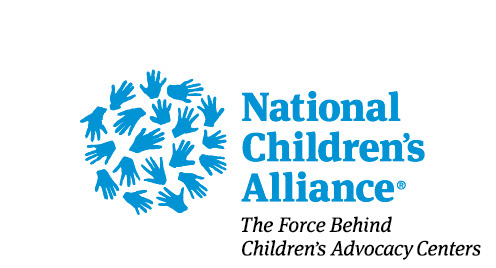 Areas for ImprovementProgram Improvement –Meeting National Standards Maximum points: 100Common criteria to be used to describe sections which are found to be deficient.Goals and objectives of the grant category from the RFP:To further align CACs to the 2023 National Standards of Accreditation and continue to improve the quality of the services within CACs. (Applicant must clearly refer to the specific standard(s)to be improved. The application may focus on a maximum of 3 standards.) Multidisciplinary TeamDiversity, Equity and Access of Services Forensic Interview Victim Support and Advocacy Medical Evaluation Mental Health Case Review and Coordination Case Tracking Organizational Capacity Child Safety and Protection Child Abuse Prevention Commercial Sexual Exploitation of Children Physical AbuseAll grantees that provide mental health services under this grant must submit de-identified mental health outcome data for the cases as part of the project. All aggregate, non-identifying data will be entered through a software platform that includes specific data entry fields and will be used to evaluate the improved outcomes for children.The following is standardized language to be used as much as possible to describe any deficient areas. For any section that receives less than maximum points, please select a general reason from the ones below. Please include additional detailed notes if necessary. This information will provide a basis for the panel discussion.  These areas may also serve as decline reasons if jointly determined by the members of the panel.The description of current CAC response in your community and the need for its improvement to meet the national standards. (20 points):1A	was omitted from the needs statement 1AA - 0 points, the needs statement was not present in the available field/ the 	stated 	need was out of the scope of the grant type1B	did not supply sufficient, well-articulated information1BA - 1-5 points, the need was implied somewhere else in the application but not 	clearly, did not supply data in a narrative or attachment form to support the needs 	statement; the provided data did not support the statement that there is an acute 	need 1BB - 6-15 points, the applicant did not make a compelling needs statement or 	as 	compelling as other applicants1BC - 16-19 points, it is clear that there is real need that is within the scope of 	the grant, 	however, the statement itself could have been written/articulated 	betterThe description of the impact this project would have on improving the provision of services in the community (10 points):2A	was omitted from the narrative2AA- 0 points, was not present in the available field/ the stated impact was out of 	the 	scope of the grant type2B	did not supply sufficient information2BA - 1-5 points, the impact was implied somewhere else in the application but 	not 	clearly, the impact is not clearly stated, did not supply data to show the 	desired impact 2BB - 6-9 points, it is clear that the impact of the grant dollars is greatly needed 	and 	aligns 	with the grant scope, however, the statement itself could have 	been written/articulated betterProgram development and sustainability scores 3 to 9 incl. (40 points):Detailed description of proposed project and rationale - max 5 points 3AA – 0 points, no description; description out of the scope of the RFP grant type 	goals 3AB – 1-4 points, the proposed project is not on target, lacks focus, not realistic, 	concerns about readiness, not well definedI Strategy for implementation - max 5 points4BA – 0 points, no strategy 4BB – 1-4 points, not realistic, not well definedDetailed and attainable goals and objectives directly linked to the objectives of the grant category - max 10 points5CA – 0 points, the G/O are outside the scope of the grant type as stated in the 	RFP5CB - 1-5 points, G/O did not align well with the scope of the grant, there are 	some 	elements outside the scope; there is no clear focus in the application, it 	seems that the 	effort is to cover across the board the expenses of running 	a CAC rather than focus on 	the target area for which the grant is designed5CC - 6-9 points, G/O are not well written, some redundancies, unclear elementsRealistic activity and task timelines - max 5 points 6DA - 0-2 points, the application does not convey readiness to jump start the 	project6DB - 3-4 points, concerns about how realistic the proposed timeline is7.Local community/organizational support for the proposed project - max 5 points7EA – 0 points, no narrative, no existing support7EB - 1-4 points, the narrative does not convey targeted support for the project, 	the 	required letters of support are not complete/signed/ missing signatures/do 	not express 	support for the specific grant project but only general support for 	the program8. Measurement for success - max 5 points8FA – 0 points, no narrative8FB – 1-4 points, no clearly defined measurements, measurements not aligned 	with the scope of the grant category, not realistic or measurable 9.Sustainability for proposed project, including program and plan to maintain the 	program if funding decreases or ends beyond the grant period – max 5 9GA - 0 points, no narrative, no plan9GB - 1- 4 points, lack of detail about the sustainability, not-diversified 	organizational budget10. Information about the experience and capability of the organization and any 	contractors to be used to implement and manage this project; previous experience 	managing Federal grants, including details on the applicant’s system for fiscal 		accountability (5 points):10A	was omitted from the narrative (0)10B	the description failed to convey the ability and experience of the 	applicant to manage the grant (1-4 points)11.  Information about the roles and responsibilities of project staff and explain your 	organizational structure and operations. Please include a copy of an organizational 	chart showing how your organization operates, including who manages the finances (5 	points):11A	was omitted from the narrative (0 points)11B	did not adequately describe the roles and responsibilities of the 	staff 	assigned to the project - 1-4 points, no clear assignments and roles, 			misalignment between the project assignments, the grant scope from the 		RFP 	and the budget time allocations)12. The budget (10 points):12A      did not match the goals and objectives of proposed project12AA - 0 points, there is no connection to the proposed grant project, the main 	focus of 	the 	budget is outside the grant scope12AB - 1-3 points, there is no distinct focus in the budget, rather it is spread out 	to cover 		the overall operations of the organization12B	presents some inconsistencies with the proposed project12BA - 4-9 points, there are a few questionable expenses that are inconsistent 	with 	the nature of the project13. The budget narrative (5 points):13A	did not complete the required fields and tabs in the budget form, did not 	use the 	provided budget form (0-2 points)13B	no budget detail, descriptions and calculations of line items missing, cost 	budget 	calculations were not accurate (3-4 points)14. The budget timeline (5 points):14A	did not include the required information (0 points)14B	was inconsistent with the activity and task timeline proposed in the 				development plan, unrealistic, incomplete, not in alignment with the project 		timeline (1-4 points)